      Wer im „Treibhaus“ sitzt ... - Der Treibhauseffekt: Ursachen und WirkungMaterial 1Bei den großen internationalen Klimakonferenzen spielt er immer eine besondere Rolle: der Treibhauseffekt. Viele Klimaforscherinnen und Klimaforscher machen ihn für den weltweiten Anstieg der Temperaturen verantwortlich – eine Erderwärmung, deren Auswirkungen teilweise jetzt schon sichtbar werden. Aber was versteht man eigentlich unter dem Begriff „Treibhauseffekt“? Der natürliche Treibhauseffekt macht das Leben auf unserem Planeten, so wie wir es kennen, überhaupt erst möglich. Er sorgt dafür, dass es auf der Erde im Durchschnitt annähernd 14°C 1 warm ist, ohne ihn wäre es minus 18°C kalt.Ursache für den natürlichen Treibhauseffekt sind die verschiedenen Gase in der Atmosphäre, wie zum Beispiel Kohlenstoffdioxid (CO2) und Wasserdampf (H2O). Diese umschließen unsere Erde wie eine durchsichtige Hülle, die verhindert, dass die eingestrahlte Sonnenenergie von der Erde wieder vollständig ins Weltall zurückgestrahlt wird.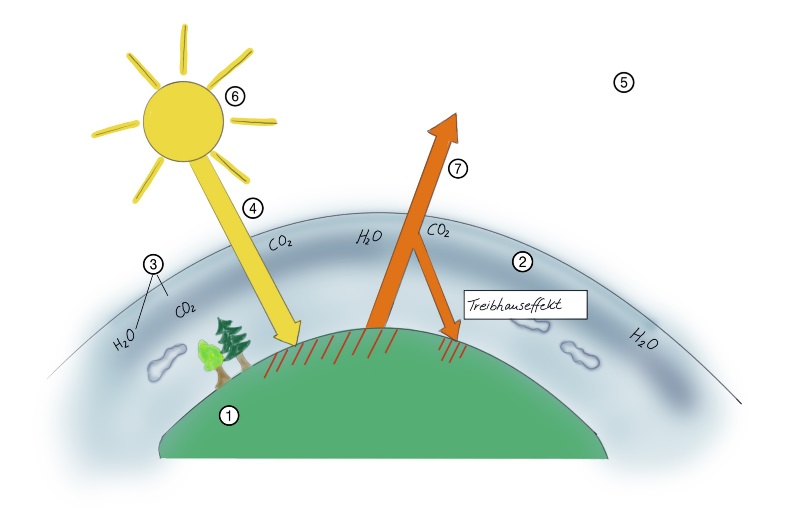 1 nach: Data.GISS: GISTEMP – The Elusive Absolute Surface TemperatureMaterial 2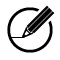 Der anthropogene Treibhauseffekt ist der vom Menschen verursachte zusätzliche Treibhauseffekt. Hauptgrund dafür ist der deutliche Anstieg der bereits vorhandenen Treibhausgase, wie zum Beispiel Kohlenstoffdioxid (CO2) und Wasserdampf. Heute wird durch die Verbrennung von Kohle, Öl und Erdgas (also „fossile“ Energieträger) viel mehr Kohlenstoffdioxid freigesetzt als noch vor 20 – 30 Jahren. Dies liegt vor allem am zunehmenden Verbrauch der Energieträger durch die Industrie und an der Zunahme des Auto- und Flugverkehrs. Außerdem werden große Regenwaldflächen für die Landwirtschaft abgebrannt. Auch durch diese Brandrodung gelangen große Mengen von CO2 in die Atmosphäre. So wird der natürliche Treibhauseffekt erheblich verstärkt. Man spricht dann von verstärkter Erderwärmung, die Ursache für den Klimawandel ist.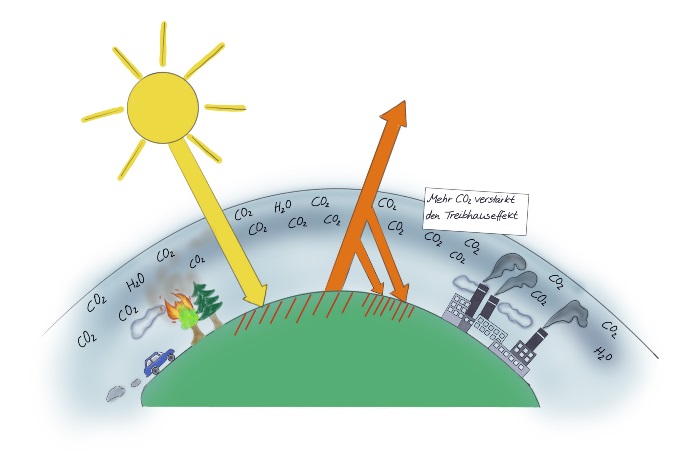 
AufgabenLies die Sachtexte (Material 1 und 2) sorgfältig und bearbeite dann die folgenden Aufgaben. 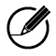 Ordne den Ziffern in Abbildung 1 die korrekten Begriffe aus der Wortliste zu.Ergänze den nachfolgenden Lückentext mit den folgenden Begriffen:





Der natürliche TreibhauseffektUnsere Erde ist von der ________________ umgeben. In dieser befinden sich verschiedene ________________________ wie z.B. Kohlenstoffdioxid und Wasserdampf. Ein Teil der kurzwelligen ______________________ durchdringt die Atmosphäre und wird von der Erdoberfläche _______________ . Langwellige ___________________ wird von der Erdoberfläche ins _______________ zurückgestrahlt. Ein Teil der Wärmestrahlen wird aber von den _______________ in der Atmosphäre aufgehalten und zurück zur Erdoberfläche _______________ . Dadurch wird die _________________ erwärmt.Lies den Text zum anthropogenen Treibhauseffekt im Material 2 noch einmal genau.
Entscheide, ob die folgenden Aussagen wahr oder falsch sind. 

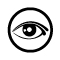 Berichtige die falschen Aussagen._______________________________________________________
__________________________________________________________________________________________________________________________________________________________________________________________________________________________________________________________________
Abbildungsnachweis:Wortliste:(    )	die Sonne, -n(    )	das Weltall(    )	die Atmosphäre, -n(    )	die Erdoberfläche, -n(    )	die Sonnenstrahlung, -en(    )	die Wärmestrahlung, -en(    )	das Treibhausgas, die, -eAussagewahrfalschDer Mensch beeinflusst den Treibhauseffekt.Die Menge der Treibhausgase hat zugenommen.Durch die Verbrennung von Kohle und Erdöl sinkt der Anteil von Kohlenstoffdioxid (CO2) in der Atmosphäre.Vor 20 Jahren war der CO2-Ausstoß geringer.Durch den anthropogenen Treibhauseffekt wird es kälter auf der Erde.Abb.1Natürlicher Treibhauseffekt 2Katja Kühl unter der Lizenz CC BY-SA 4.0 DE für iMINT-Akademie Berlin, Wer im „Treibhaus“ sitzt, 6.12.2018 erstelltAbb. 2Anthropogener TreibhauseffektKatja Kühl unter der Lizenz CC BY-SA 4.0 DE für iMINT-Akademie Berlin, Wer im „Treibhaus“ sitzt, 6.12.2018 erstelltIcons alleGrafiken von Christian Nitsch unter der Lizenz CC BY-SA 4.0 DE für iMINT-Akademie Berlin